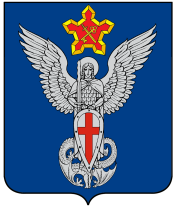 Ерзовская городская ДумаГородищенского муниципального районаВолгоградской области403010, Волгоградская область, Городищенский район, р.п. Ерзовка, ул. Мелиоративная, 2 тел. 8 (84468) 4-79-15РЕШЕНИЕот 28 марта 2013 года                                     № 3/2Об утверждении Положения «О представлении лицом, поступающим на должность руководителя муниципального учреждения Ерзовского городского поселения Городищенского муниципального района, а также руководителем муниципального учреждения Ерзовского городского поселения Городищенского муниципального района сведений о своих доходах, об имуществе и обязательствах имущественного характера и о доходах, об имуществе и обязательствах имущественного характера супруги (супруга) и несовершеннолетних детей».В соответствии с ч. 4 ст. 275 ТК РФ, Постановлением Губернатора Волгоградской области № 184 от 28.02.2013г., руководствуясь Уставом Ерзовского городского поселения Городищенского муниципального района, Ерзовская городская Дума  РЕШИЛА:1. Утвердить Положение «О представлении лицом, поступающим на должность руководителя муниципального учреждения Ерзовского городского поселения Городищенского муниципального района, а также руководителем муниципального учреждения Ерзовского городского поселения Городищенского муниципального района сведений о своих доходах, об имуществе и обязательствах имущественного характера и о доходах, об имуществе и обязательствах имущественного характера супруги (супруга) и несовершеннолетних детей».2. Настоящее Решение подлежит официальному обнародованию в установленном порядке.3. Решение вступает в силу с момента его подписания.Председатель Ерзовской городской Думы                                                                                                    Ю.С. Тохмахов Глава Ерзовского городского поселения                                                                                           А.А. Курнаков Приложение к Решению Ерзовской городской Думы № 3/2 от 28.03.2013г. ПОЛОЖЕНИЕо представлении лицом, поступающим на должность руководителя муниципального учреждения Ерзовского городского поселения Городищенского муниципального района, а также руководителем муниципального учреждения Ерзовского городского поселения Городищенского муниципального района сведений о своих доходах, об имуществе и обязательствах имущественного характера и о доходах, об имуществе и обязательствах имущественного характера супруги (супруга) и несовершеннолетних детей1. Лицо, поступающее на должность руководителя муниципального учреждения, а также руководитель муниципального учреждения обязаны представлять работодателю в письменной и электронной форме сведения о своих доходах, об имуществе и обязательствах имущественного характера и о доходах, об имуществе и обязательствах имущественного характера супруги (супруга) и несовершеннолетних детей (далее по тексту - сведения о доходах, об имуществе и обязательствах имущественного характера).2. Сведения о доходах, об имуществе и обязательствах имущественного характера представляются руководителем муниципального учреждения по утвержденным формам справок ежегодно не позднее 30 апреля года, следующего за отчетным.3. Лицо, поступающее на должность руководителя муниципального учреждения, представляет:а) сведения о своих доходах, полученных от всех источников (включая доходы по прежнему месту работы или месту замещения выборной должности, пенсии, пособия, иные выплаты) за календарный год, предшествующий году подачи документов для поступления на работу на должность руководителя муниципального учреждения, а также сведения об имуществе, принадлежащем ему на праве собственности, и о своих обязательствах имущественного характера по состоянию на первое число месяца, предшествующего месяцу подачи документов для поступления на работу на должность руководителя (на отчетную дату);б) сведения о доходах супруги (супруга) и несовершеннолетних детей, полученных от всех источников (включая заработную плату, пенсии, пособия, иные выплаты) за календарный год, предшествующий году подачи лицом документов для поступления на работу на должность руководителя, а также сведения об имуществе, принадлежащем им на праве собственности, и об их обязательствах имущественного характера по состоянию на первое число для поступления на работу на должность руководителя (на отчетную дату).4. Руководитель муниципального учреждения представляет:а) сведения о своих доходах, полученных за отчетный период (с 1 января по 31 декабря) от всех источников (включая заработную плату, пенсии, пособия и иные выплаты), а также сведения об имуществе и обязательствах имущественного характера по состоянию на конец отчетного периода;б) сведения о доходах супруги (супруга) и несовершеннолетних детей, полученных за отчетный период (с 1 января по 31 декабря) от всех источников (включая заработную плату, пенсии, пособия и иные выплаты), а также сведения об их имуществе и обязательствах имущественного характера по состоянию на конец отчетного периода.5. В случае если руководитель муниципального учреждения обнаружил, что в представленных им сведениях о доходах, об имуществе и обязательствах имущественного характера не отражены или не полностью отражены какие-либо сведения либо имеются ошибки, он вправе представить уточненные сведения не позднее 30 июня года, следующего за отчетным.Такие уточненные сведения не считаются представленными с нарушением срока.6. Проверка достоверности и полноты сведений о доходах, об имуществе и обязательствах имущественного характера, представленных лицом, поступающим на должность руководителя муниципального учреждения, а также руководителем муниципального учреждения, осуществляется в порядке, устанавливаемом администрацией Ерзовского городского поселения Городищенского муниципального района Волгоградской области 7. Сведения о доходах, об имуществе и обязательствах имущественного характера, представляемые лицом, поступающим на должность руководителя муниципального учреждения, а также руководителем муниципального учреждения в соответствии с настоящим Положением, являются сведениями конфиденциального характера, если федеральным законом они не отнесены к сведениям, составляющим государственную тайну.8. В случае непредставления по объективным причинам руководителем учреждения сведений о доходах, об имуществе и обязательствах имущественного характера супруги (супруга) и несовершеннолетних детей данный факт подлежит рассмотрению комиссией, образованной работодателем.9. Проверка достоверности и полноты сведений о доходах, об имуществе и обязательствах имущественного характера, представляемых лицами, указанными в пункте 4 настоящего Положения, осуществляется по решению учредителя или лица, которому такие полномочия предоставлены учредителем, в установленном порядке.10. Непредставление лицом, поступающим на должность руководителя учреждения, работодателю сведений о доходах, об имуществе и обязательствах имущественного характера либо представление заведомо недостоверных или неполных сведений является основанием для отказа в приеме указанного лица на должность руководителя учреждения.11. Сведения о доходах, об имуществе и обязательствах имущественного характера, представляемые лицами, указанными в пункте 4 настоящего Положения, размещаются в информационно-телекоммуникационной сети Интернет на официальном сайте Ерзовского городского поселения Городищенского муниципального района Волгоградской области мо.ерзовка.рф и представляются средствам массовой информации для опубликования в порядке, определяемом нормативными правовыми актами Российской Федерации.12. Лица, виновные в разглашении сведений о доходах, об имуществе и обязательствах имущественного характера, представляемых лицами, указанными в пункте 4 настоящего Положения, либо в использовании этих сведений в целях, не предусмотренных федеральными законами, несут ответственность в соответствии с законодательством Российской Федерации.13. В случае непредставления или представления заведомо ложных сведений о доходах, об имуществе и обязательствах имущественного характера руководитель учреждения несет ответственность в соответствии с законодательством Российской Федерации.(указывается наименование учредителя или лица, которому такие полномочия предоставлены учредителем)СПРАВКАо доходах, об имуществе и обязательствах имущественного характералица, поступающего на должность руководителя муниципального учрежденияЕрзовского городского поселения Городищенского муниципального района Волгоградской области Я,		,(фамилия, имя, отчество, дата рождения)(основное место работы или службы, занимаемая должность;	,в случае отсутствия основного места работы или службы – род занятий)проживающий(ая) по адресу:	(адрес места жительства)	,сообщаю сведения1) о своих доходах, об имуществе, принадлежащем мне на праве собственности, о вкладах в банках, ценных бумагах, об обязательствах имущественного характера:Раздел 1. Сведения о доходах2)________________________1) Сведения, за исключением сведений о доходах, указываются по состоянию на 1-е число месяца, предшествующего месяцу подачи документов. 2) Указываются доходы (включая пенсии, пособия, иные выплаты) за год, предшествующий году подачи документов.3) Доход, полученный в иностранной валюте, указывается в рублях по курсу Банка России на дату получения дохода.Раздел 2. Сведения об имуществе2.1. Недвижимое имущество________________________1) Указывается   вид   собственности   (индивидуальная,   общая);   для совместной собственности указываются иные лица (фамилия, имя, отчество  или наименование),  в  собственности  которых  находится имущество; для долевой собственности  указывается доля  члена семьи лица, поступающего на должность руководителя    2) Указывается вид земельного участка  (пая,  доли): под индивидуальное жилищное строительство, дачный, садовый, приусадебный, огородный и другие.2.2. Транспортные средства________________________  1) Указывается     вид     собственности    (индивидуальная,    общая); для совместной собственности указываются иные лица (фамилия, имя,  отчество или наименование), в собственности которых находится имущество; для долевой собственности  указывается  доля  лица, поступающего на должность руководителя, который представляет сведения.Раздел 3. Сведения о денежных средствах, находящихся на счетах в банках и иных кредитных организацияхРаздел 4. Сведения о ценных бумагах4.1. Акции и иное участие в коммерческих организациях__________________1) Указываются  вид  счета  (депозитный,  текущий,  расчетный,  ссудный и другие) и валюта счета.    2) Остаток   на  счете  указывается  по  состоянию  на  отчетную  дату. Для счетов в иностранной валюте остаток указывается в рублях по курсу Банка России на отчетную дату.    3) Указываются   полное   или   сокращенное   официальное  наименование организации  и  ее  организационно-правовая  форма  (акционерное  общество, общество  с  ограниченной  ответственностью, товарищество, производственный кооператив и другие).    4) Уставный  капитал  указывается   согласно  учредительным  документам организации   по  состоянию  на  отчетную  дату.  Для  уставных  капиталов, выраженных  в  иностранной валюте, уставный капитал указывается в рублях по курсу Банка России на отчетную дату.    5) Доля участия выражается  в  процентах  от  уставного  капитала.  Для акционерных  обществ   указываются также номинальная стоимость и количество акций.6) Указываются   основание  приобретения  доли  участия  (учредительный договор, приватизация, покупка,  мена,  дарение,  наследование  и  другие), а также реквизиты (дата, номер) соответствующего договора или акта.4.2. Иные ценные бумагиИтого по разделу 4 "Сведения о ценных бумагах" суммарная декларированная стоимость ценных бумаг, включая доли участия в коммерческих организациях,______________рублей.Раздел 5. Сведения об обязательствах имущественного характера5.1. Объекты недвижимого имущества, находящиеся в пользовании3)________________________1) Указываются   все   ценные   бумаги  по  видам  (облигации,  векселя и  другие),  за  исключением  акций,  указанных  в подразделе "Акции и иное участие  в коммерческих организациях".    2) Указывается общая стоимость ценных  бумаг  данного  вида  исходя  из стоимости их приобретения (а если ее нельзя определить - исходя из рыночной стоимости  или  номинальной  стоимости).  Для  обязательств,  выраженных  в иностранной валюте, стоимость указывается в рублях по курсу Банка России на отчетную дату.    3) Указываются по состоянию на отчетную дату.    4) Указывается вид недвижимого имущества (земельный участок, жилой дом, дача и другие).    5) Указываются   вид  пользования  (аренда,  безвозмездное  пользование и другие) и сроки пользования.    6) Указываются     основание    пользования    (договор,    фактическое предоставление и другие), а также реквизиты (дата,  номер)  соответствующего договора или акта.5.2. Прочие обязательства1)Достоверность и полноту настоящих сведений подтверждаю.(фамилия, имя, отчество и подпись лица, принявшего справку)________________________1) Указываются   имеющиеся   на   отчетную дату  срочные  обязательства финансового характера на сумму, превышающую 100-кратный размер  минимальной оплаты труда, установленный на отчетную дату.    2) Указывается существо обязательства (заем, кредит и другие).    3) Указывается вторая сторона обязательства:  кредитор или должник, его фамилия, имя и отчество (наименование юридического лица), адрес.    4) Указываются основание возникновения обязательства (договор, передача денег   или   имущества   и   другие),  а  также  реквизиты  (дата,  номер) соответствующего договора или акта.    5) Указывается сумма основного обязательства (без суммы процентов). Для обязательств,  выраженных  в иностранной валюте, сумма указывается в рублях по курсу Банка России на отчетную дату.    6) Указываются годовая процентная ставка  обязательства,  заложенное  в обеспечение  обязательства  имущество, выданные в обеспечение обязательства гарантии и поручительства.(указывается наименование учредителя или лица, которому такие полномочия предоставлены учредителем)СПРАВКАо доходах, об имуществе и обязательствах имущественного характера супруги(супруга) и несовершеннолетних детей лица, поступающего на должностьруководителя муниципального учреждения Ерзовского городского поселения Городищенского муниципального района Волгоградской областиЯ,		,(фамилия, имя, отчество, дата рождения)(основное место работы или службы, занимаемая должность;	,в случае отсутствия основного места работы или службы - род занятий)проживающий(ая) по адресу:	(адрес места жительства)	,сообщаю сведения2) о доходах моей (моего)	супруги (супруга),несовершеннолетней дочери, несовершеннолетнего сына	,(фамилия, имя, отчество, дата рождения)(основное место работы или службы, занимаемая должность;	,в случае отсутствия основного места работы или службы – род занятий)об имуществе, принадлежащем ей (ему) на праве собственности, о вкладах в банках, ценных бумагах, об обязательствах имущественного характера:________________________1) Сведения представляются отдельно на супругу (супруга) и на каждого из несовершеннолетних детей гражданина, претендующего на замещение должности муниципальной службы администрации Ерзовского городского поселения Городищенского муниципального района Волгоградской области, который представляет сведения.2) Сведения, за исключением сведений о доходах, указываются по состоянию на 1-е число месяца, предшествующего месяцу подачи документов для замещения должности муниципальной службы администрации Ерзовского городского поселения Городищенского муниципального района Волгоградской области (на отчетную дату).Раздел 1. Сведения о доходах2)________________________1) Сведения, за исключением сведений о доходах, указываются по состоянию на 1-е число месяца, предшествующего месяцу подачи документов. 2) Указываются доходы (включая пенсии, пособия, иные выплаты) за год, предшествующий году подачи документов.3) Доход, полученный в иностранной валюте, указывается в рублях по курсу Банка России на дату получения дохода.Раздел 2. Сведения об имуществе2.1. Недвижимое имущество________________________1) Указывается   вид   собственности   (индивидуальная,   общая);   для совместной собственности указываются иные лица (фамилия, имя, отчество  или наименование),  в  собственности  которых  находится имущество; для долевой собственности  указывается доля  члена семьи лица, поступающего на должность руководителя    2) Указывается вид земельного участка  (пая,  доли): под индивидуальное жилищное строительство, дачный, садовый, приусадебный, огородный и другие.2.2. Транспортные средства________________________  1) Указывается     вид     собственности    (индивидуальная,    общая); для совместной собственности указываются иные лица (фамилия, имя,  отчество или наименование), в собственности которых находится имущество; для долевой собственности  указывается  доля  лица, поступающего на должность руководителя, который представляет сведения.Раздел 3. Сведения о денежных средствах, находящихся на счетах в банках и иных кредитных организацияхРаздел 4. Сведения о ценных бумагах4.1. Акции и иное участие в коммерческих организациях____________________1) Указываются  вид  счета  (депозитный,  текущий,  расчетный,  ссудный и другие) и валюта счета.    2) Остаток   на  счете  указывается  по  состоянию  на  отчетную  дату. Для счетов в иностранной валюте остаток указывается в рублях по курсу Банка России на отчетную дату.    3) Указываются   полное   или   сокращенное   официальное  наименование организации  и  ее  организационно-правовая  форма  (акционерное  общество, общество  с  ограниченной  ответственностью, товарищество, производственный кооператив и другие).    4) Уставный  капитал  указывается   согласно  учредительным  документам организации   по  состоянию  на  отчетную  дату.  Для  уставных  капиталов, выраженных  в  иностранной валюте, уставный капитал указывается в рублях по курсу Банка России на отчетную дату.    5) Доля участия выражается  в  процентах  от  уставного  капитала.  Для акционерных  обществ   указываются также номинальная стоимость и количество акций.6) Указываются   основание  приобретения  доли  участия  (учредительный договор, приватизация, покупка,  мена,  дарение,  наследование  и  другие), а также реквизиты (дата, номер) соответствующего договора или акта.4.2. Иные ценные бумагиИтого по разделу 4 "Сведения о ценных бумагах" суммарная декларированная стоимость ценных бумаг, включая доли участия в коммерческих организациях,______________рублей.Раздел 5. Сведения об обязательствах имущественного характера5.1. Объекты недвижимого имущества, находящиеся в пользовании3)________________________1) Указываются   все   ценные   бумаги  по  видам  (облигации,  векселя и  другие),  за  исключением  акций,  указанных  в подразделе "Акции и иное участие  в коммерческих организациях".    2) Указывается общая стоимость ценных  бумаг  данного  вида  исходя  из стоимости их приобретения (а если ее нельзя определить - исходя из рыночной стоимости  или  номинальной  стоимости).  Для  обязательств,  выраженных  в иностранной валюте, стоимость указывается в рублях по курсу Банка России на отчетную дату.    3) Указываются по состоянию на отчетную дату.    4) Указывается вид недвижимого имущества (земельный участок, жилой дом, дача и другие).    5) Указываются   вид  пользования  (аренда,  безвозмездное  пользование и другие) и сроки пользования.    6) Указываются     основание    пользования    (договор,    фактическое предоставление и другие), а также реквизиты (дата,  номер)  соответствующего договора или акта.5.2. Прочие обязательства1)Достоверность и полноту настоящих сведений подтверждаю.(фамилия, имя, отчество и подпись лица, принявшего справку)________________________1) Указываются   имеющиеся   на   отчетную дату  срочные  обязательства финансового характера на сумму, превышающую 100-кратный размер  минимальной оплаты труда, установленный на отчетную дату.    2) Указывается существо обязательства (заем, кредит и другие).    3) Указывается вторая сторона обязательства:  кредитор или должник, его фамилия, имя и отчество (наименование юридического лица), адрес.    4) Указываются основание возникновения обязательства (договор, передача денег   или   имущества   и   другие),  а  также  реквизиты  (дата,  номер) соответствующего договора или акта.    5) Указывается сумма основного обязательства (без суммы процентов). Для обязательств,  выраженных  в иностранной валюте, сумма указывается в рублях по курсу Банка России на отчетную дату.    6) Указываются годовая процентная ставка  обязательства,  заложенное  в обеспечение  обязательства  имущество, выданные в обеспечение обязательства гарантии и поручительства. (указывается наименование учредителя или лица, которому такие полномочия предоставлены учредителем)СПРАВКАо доходах, об имуществе и обязательствах имущественного характераруководителя муниципального учрежденияЕрзовского городского поселения Городищенского муниципального района Волгоградской областиЯ,		,(фамилия, имя, отчество, дата рождения)	,(место службы и занимаемая должность)проживающий(ая) по адресу:		,(адрес места жительства)о вкладах в банках, ценных бумагах, об обязательствах имущественного характера по состоянию на конец отчетного периода (на отчетную дату):Раздел 1. Сведения о доходах2)________________________1) Сведения, за исключением сведений о доходах, указываются по состоянию на 1-е число месяца, предшествующего месяцу подачи документов. 2) Указываются доходы (включая пенсии, пособия, иные выплаты) за год, предшествующий году подачи документов.3) Доход, полученный в иностранной валюте, указывается в рублях по курсу Банка России на дату получения дохода.Раздел 2. Сведения об имуществе2.1. Недвижимое имущество________________________1) Указывается   вид   собственности   (индивидуальная,   общая);   для совместной собственности указываются иные лица (фамилия, имя, отчество  или наименование),  в  собственности  которых  находится имущество; для долевой собственности  указывается доля  члена семьи лица, поступающего на должность руководителя    2) Указывается вид земельного участка  (пая,  доли): под индивидуальное жилищное строительство, дачный, садовый, приусадебный, огородный и другие.2.2. Транспортные средства________________________  1) Указывается     вид     собственности    (индивидуальная,    общая); для совместной собственности указываются иные лица (фамилия, имя,  отчество или наименование), в собственности которых находится имущество; для долевой собственности  указывается  доля  лица, поступающего на должность руководителя, который представляет сведения.Раздел 3. Сведения о денежных средствах, находящихся на счетах в банках и иных кредитных организацияхРаздел 4. Сведения о ценных бумагах4.1. Акции и иное участие в коммерческих организациях____________________1) Указываются  вид  счета  (депозитный,  текущий,  расчетный,  ссудный и другие) и валюта счета.    2) Остаток   на  счете  указывается  по  состоянию  на  отчетную  дату. Для счетов в иностранной валюте остаток указывается в рублях по курсу Банка России на отчетную дату.    3) Указываются   полное   или   сокращенное   официальное  наименование организации  и  ее  организационно-правовая  форма  (акционерное  общество, общество  с  ограниченной  ответственностью, товарищество, производственный кооператив и другие).    4) Уставный  капитал  указывается   согласно  учредительным  документам организации   по  состоянию  на  отчетную  дату.  Для  уставных  капиталов, выраженных  в  иностранной валюте, уставный капитал указывается в рублях по курсу Банка России на отчетную дату.    5) Доля участия выражается  в  процентах  от  уставного  капитала.  Для акционерных  обществ   указываются также номинальная стоимость и количество акций.6) Указываются   основание  приобретения  доли  участия  (учредительный договор, приватизация, покупка,  мена,  дарение,  наследование  и  другие), а также реквизиты (дата, номер) соответствующего договора или акта.4.2. Иные ценные бумагиИтого по разделу 4 "Сведения о ценных бумагах" суммарная декларированная стоимость ценных бумаг, включая доли участия в коммерческих организациях,______________рублей.Раздел 5. Сведения об обязательствах имущественного характера5.1. Объекты недвижимого имущества, находящиеся в пользовании3)________________________1) Указываются   все   ценные   бумаги  по  видам  (облигации,  векселя и  другие),  за  исключением  акций,  указанных  в подразделе "Акции и иное участие  в коммерческих организациях".    2) Указывается общая стоимость ценных  бумаг  данного  вида  исходя  из стоимости их приобретения (а если ее нельзя определить - исходя из рыночной стоимости  или  номинальной  стоимости).  Для  обязательств,  выраженных  в иностранной валюте, стоимость указывается в рублях по курсу Банка России на отчетную дату.    3) Указываются по состоянию на отчетную дату.    4) Указывается вид недвижимого имущества (земельный участок, жилой дом, дача и другие).    5) Указываются   вид  пользования  (аренда,  безвозмездное  пользование и другие) и сроки пользования.    6) Указываются     основание    пользования    (договор,    фактическое предоставление и другие), а также реквизиты (дата,  номер)  соответствующего договора или акта.5.2. Прочие обязательства1)Достоверность и полноту настоящих сведений подтверждаю.(фамилия, имя, отчество и подпись лица, принявшего справку)________________________1) Указываются   имеющиеся   на   отчетную дату  срочные  обязательства финансового характера на сумму, превышающую 100-кратный размер  минимальной оплаты труда, установленный на отчетную дату.    2) Указывается существо обязательства (заем, кредит и другие).    3) Указывается вторая сторона обязательства:  кредитор или должник, его фамилия, имя и отчество (наименование юридического лица), адрес.    4) Указываются основание возникновения обязательства (договор, передача денег   или   имущества   и   другие),  а  также  реквизиты  (дата,  номер) соответствующего договора или акта.    5) Указывается сумма основного обязательства (без суммы процентов). Для обязательств,  выраженных  в иностранной валюте, сумма указывается в рублях по курсу Банка России на отчетную дату.    6) Указываются годовая процентная ставка  обязательства,  заложенное  в обеспечение  обязательства  имущество, выданные в обеспечение обязательства гарантии и поручительства. (указывается наименование учредителя или лица, которому такие полномочия предоставлены учредителем)СПРАВКАо доходах, об имуществе и обязательствах имущественного характера супруги(супруга) и несовершеннолетних детей руководителя муниципального учреждения Ерзовского городского поселения Городищенского муниципального района Волгоградской областиЯ,		,(фамилия, имя, отчество, дата рождения)(место службы, занимаемая должность)	,проживающий(ая) по адресу:	(адрес места жительства)	,несовершеннолетнего сына	,(фамилия, имя, отчество, дата рождения)(основное место работы или службы, занимаемая должность;	,в случае отсутствия основного места работы или службы – род занятий)об имуществе, принадлежащем ей (ему) на праве собственности, о вкладах в банках, ценных бумагах, об обязательствах имущественного характера по состоянию на конец отчетного периода (на отчетную дату):________________________1) Сведения представляются отдельно на супругу (супруга) и на каждого из несовершеннолетних детей лица, замещающего должность муниципальной службы администрации Ерзовского городского поселения Городищенского муниципального района Волгоградской области, который представляет сведения.Раздел 1. Сведения о доходах2)________________________1) Сведения, за исключением сведений о доходах, указываются по состоянию на 1-е число месяца, предшествующего месяцу подачи документов. 2) Указываются доходы (включая пенсии, пособия, иные выплаты) за год, предшествующий году подачи документов.3) Доход, полученный в иностранной валюте, указывается в рублях по курсу Банка России на дату получения дохода.Раздел 2. Сведения об имуществе2.1. Недвижимое имущество________________________1) Указывается   вид   собственности   (индивидуальная,   общая);   для совместной собственности указываются иные лица (фамилия, имя, отчество  или наименование),  в  собственности  которых  находится имущество; для долевой собственности  указывается доля  члена семьи лица, поступающего на должность руководителя    2) Указывается вид земельного участка  (пая,  доли): под индивидуальное жилищное строительство, дачный, садовый, приусадебный, огородный и другие.2.2. Транспортные средства________________________  1) Указывается     вид     собственности    (индивидуальная,    общая); для совместной собственности указываются иные лица (фамилия, имя,  отчество или наименование), в собственности которых находится имущество; для долевой собственности  указывается  доля  лица, поступающего на должность руководителя, который представляет сведения.Раздел 3. Сведения о денежных средствах, находящихся на счетах в банках и иных кредитных организацияхРаздел 4. Сведения о ценных бумагах4.1. Акции и иное участие в коммерческих организациях____________________1) Указываются  вид  счета  (депозитный,  текущий,  расчетный,  ссудный и другие) и валюта счета.    2) Остаток   на  счете  указывается  по  состоянию  на  отчетную  дату. Для счетов в иностранной валюте остаток указывается в рублях по курсу Банка России на отчетную дату.    3) Указываются   полное   или   сокращенное   официальное  наименование организации  и  ее  организационно-правовая  форма  (акционерное  общество, общество  с  ограниченной  ответственностью, товарищество, производственный кооператив и другие).    4) Уставный  капитал  указывается   согласно  учредительным  документам организации   по  состоянию  на  отчетную  дату.  Для  уставных  капиталов, выраженных  в  иностранной валюте, уставный капитал указывается в рублях по курсу Банка России на отчетную дату.    5) Доля участия выражается  в  процентах  от  уставного  капитала.  Для акционерных  обществ   указываются также номинальная стоимость и количество акций.6) Указываются   основание  приобретения  доли  участия  (учредительный договор, приватизация, покупка,  мена,  дарение,  наследование  и  другие), а также реквизиты (дата, номер) соответствующего договора или акта.4.2. Иные ценные бумагиИтого по разделу 4 "Сведения о ценных бумагах" суммарная декларированная стоимость ценных бумаг, включая доли участия в коммерческих организациях,______________рублей.Раздел 5. Сведения об обязательствах имущественного характера5.1. Объекты недвижимого имущества, находящиеся в пользовании3)________________________1) Указываются   все   ценные   бумаги  по  видам  (облигации,  векселя и  другие),  за  исключением  акций,  указанных  в подразделе "Акции и иное участие  в коммерческих организациях".    2) Указывается общая стоимость ценных  бумаг  данного  вида  исходя  из стоимости их приобретения (а если ее нельзя определить - исходя из рыночной стоимости  или  номинальной  стоимости).  Для  обязательств,  выраженных  в иностранной валюте, стоимость указывается в рублях по курсу Банка России на отчетную дату.    3) Указываются по состоянию на отчетную дату.    4) Указывается вид недвижимого имущества (земельный участок, жилой дом, дача и другие).    5) Указываются   вид  пользования  (аренда,  безвозмездное  пользование и другие) и сроки пользования.    6) Указываются     основание    пользования    (договор,    фактическое предоставление и другие), а также реквизиты (дата,  номер)  соответствующего договора или акта.5.2. Прочие обязательства1)Достоверность и полноту настоящих сведений подтверждаю.(фамилия, имя, отчество и подпись лица, принявшего справку)________________________1) Указываются   имеющиеся   на   отчетную дату  срочные  обязательства финансового характера на сумму, превышающую 100-кратный размер  минимальной оплаты труда, установленный на отчетную дату.    2) Указывается существо обязательства (заем, кредит и другие).    3) Указывается вторая сторона обязательства:  кредитор или должник, его фамилия, имя и отчество (наименование юридического лица), адрес.    4) Указываются основание возникновения обязательства (договор, передача денег   или   имущества   и   другие),  а  также  реквизиты  (дата,  номер) соответствующего договора или акта.    5) Указывается сумма основного обязательства (без суммы процентов). Для обязательств,  выраженных  в иностранной валюте, сумма указывается в рублях по курсу Банка России на отчетную дату.    6) Указываются годовая процентная ставка  обязательства,  заложенное  в обеспечение  обязательства  имущество, выданные в обеспечение обязательства гарантии и поручительства.№
п/пВид доходаВеличина дохода3) (рублей)1231.Доход по основному месту работы2.Доход от педагогической деятельности3.Доход от научной деятельности4.Доход от иной творческой деятельности5.Доход от вкладов в банках и иных кредитных организациях6.Доход от ценных бумаг и долей участия в коммерческих организациях7.Иные доходы (указать вид дохода):1) 2) 3) 8.Итого доход за отчетный период№
п/пВид и наименование имуществаВид собственности1)Место нахождения (адрес)Площадь
(кв. метров)123451.Земельные участки2):1.1) 1.2) 1.3) 2.Жилые дома:2.1) 2.2) 2.3) 3.Квартиры:3.1) 3.2) 3.3) 4.Дачи:4.1) 4.2) 4.3) 5.Гаражи:5.1) 5.2) 5.3) 6.Иное недвижимое имущество:6.1) 6.2) 6.3) №
п/пВид и марка транспортного средстваВид
собственности1)Место
регистрации12341.Автомобили легковые:1.1) 1.2) 2.Автомобили грузовые:2.1) 2.2) 3.Автоприцепы:3.1) 3.2) 4.Мототранспортные средства:4.1) 4.2) 5.Сельскохозяйственная техника:5.1) 5.2) 6.Водный транспорт:6.1) 6.2) 7.Воздушный транспорт:7.1) 7.2) 8.Иные транспортные средства:8.1) 8.2) №
п/пНаименование и адрес банка или иной кредитной организацииВид и валюта счета1)Дата открытия счетаНомер счетаОстаток на счете2) (рублей)1234561.2.3.4.5.№
п/пНаименование и организационно-правовая форма организации3)Место нахождения организации (адрес)Уставный капитал4) (рублей)Доля
участия5)Основание участия6)1234561.2.3.4.5.№
п/пВид ценной
бумаги1)Лицо,
выпустившее ценную бумагуНоминальная величина обязательства (рублей)Общее
количествоОбщая
стоимость2) (рублей)1234561.2.3.4.5.6.№
п/пВид
имущества4)Вид и сроки пользования5)Основание пользования6)Место
нахождения (адрес)Площадь
(кв. метров)1234561.2.3.№
п/пСодержание обязательства2)Кредитор (должник)3)Основание возникновения4)Сумма обязательства5) (рублей)Условия обязательства6)1234561.2.3.""20г.(подпись лица, поступающего на должность руководителя)№
п/пВид доходаВеличина дохода3) (рублей)1231.Доход по основному месту работы2.Доход от педагогической деятельности3.Доход от научной деятельности4.Доход от иной творческой деятельности5.Доход от вкладов в банках и иных кредитных организациях6.Доход от ценных бумаг и долей участия в коммерческих организациях7.Иные доходы (указать вид дохода):1) 2) 3) 8.Итого доход за отчетный период№
п/пВид и наименование имуществаВид собственности1)Место нахождения (адрес)Площадь
(кв. метров)123451.Земельные участки2):1.1) 1.2) 1.3) 2.Жилые дома:2.1) 2.2) 2.3) 3.Квартиры:3.1) 3.2) 3.3) 4.Дачи:4.1) 4.2) 4.3) 5.Гаражи:5.1) 5.2) 5.3) 6.Иное недвижимое имущество:6.1) 6.2) 6.3) №
п/пВид и марка транспортного средстваВид
собственности1)Место
регистрации12341.Автомобили легковые:1.1) 1.2) 2.Автомобили грузовые:2.1) 2.2) 3.Автоприцепы:3.1) 3.2) 4.Мототранспортные средства:4.1) 4.2) 5.Сельскохозяйственная техника:5.1) 5.2) 6.Водный транспорт:6.1) 6.2) 7.Воздушный транспорт:7.1) 7.2) 8.Иные транспортные средства:8.1) 8.2) №
п/пНаименование и адрес банка или иной кредитной организацииВид и валюта счета1)Дата открытия счетаНомер счетаОстаток на счете2) (рублей)1234561.2.3.4.5.№
п/пНаименование и организационно-правовая форма организации3)Место нахождения организации (адрес)Уставный капитал4) (рублей)Доля
участия5)Основание участия6)1234561.2.3.4.5.№
п/пВид ценной
бумаги1)Лицо,
выпустившее ценную бумагуНоминальная величина обязательства (рублей)Общее
количествоОбщая
стоимость2) (рублей)1234561.2.3.4.5.6.№
п/пВид
имущества4)Вид и сроки пользования5)Основание пользования6)Место
нахождения (адрес)Площадь
(кв. метров)1234561.2.3.№
п/пСодержание обязательства2)Кредитор (должник)3)Основание возникновения4)Сумма обязательства5) (рублей)Условия обязательства6)1234561.2.3.""20г.(подпись лица, поступающего на должность руководителя)сообщаю сведения о своих доходах за отчетный период с 1 января 20
сообщаю сведения о своих доходах за отчетный период с 1 января 20
сообщаю сведения о своих доходах за отчетный период с 1 января 20
г. по 31 декабря 20
г., об имуществе, принадлежащем мне на праве собственности,
г., об имуществе, принадлежащем мне на праве собственности,
г., об имуществе, принадлежащем мне на праве собственности,
№
п/пВид доходаВеличина дохода3) (рублей)1231.Доход по основному месту работы2.Доход от педагогической деятельности3.Доход от научной деятельности4.Доход от иной творческой деятельности5.Доход от вкладов в банках и иных кредитных организациях6.Доход от ценных бумаг и долей участия в коммерческих организациях7.Иные доходы (указать вид дохода):1) 2) 3) 8.Итого доход за отчетный период№
п/пВид и наименование имуществаВид собственности1)Место нахождения (адрес)Площадь
(кв. метров)123451.Земельные участки2):1.1) 1.2) 1.3) 2.Жилые дома:2.1) 2.2) 2.3) 3.Квартиры:3.1) 3.2) 3.3) 4.Дачи:4.1) 4.2) 4.3) 5.Гаражи:5.1) 5.2) 5.3) 6.Иное недвижимое имущество:6.1) 6.2) 6.3) №
п/пВид и марка транспортного средстваВид
собственности1)Место
регистрации12341.Автомобили легковые:1.1) 1.2) 2.Автомобили грузовые:2.1) 2.2) 3.Автоприцепы:3.1) 3.2) 4.Мототранспортные средства:4.1) 4.2) 5.Сельскохозяйственная техника:5.1) 5.2) 6.Водный транспорт:6.1) 6.2) 7.Воздушный транспорт:7.1) 7.2) 8.Иные транспортные средства:8.1) 8.2) №
п/пНаименование и адрес банка или иной кредитной организацииВид и валюта счета1)Дата открытия счетаНомер счетаОстаток на счете2) (рублей)1234561.2.3.4.5.№
п/пНаименование и организационно-правовая форма организации3)Место нахождения организации (адрес)Уставный капитал4) (рублей)Доля
участия5)Основание участия6)1234561.2.3.4.5.№
п/пВид ценной
бумаги1)Лицо,
выпустившее ценную бумагуНоминальная величина обязательства (рублей)Общее
количествоОбщая
стоимость2) (рублей)1234561.2.3.4.5.6.№
п/пВид
имущества4)Вид и сроки пользования5)Основание пользования6)Место
нахождения (адрес)Площадь
(кв. метров)1234561.2.3.№
п/пСодержание обязательства2)Кредитор (должник)3)Основание возникновения4)Сумма обязательства5) (рублей)Условия обязательства6)1234561.2.3.""20г.(подпись лица, поступающего на должность руководителя)сообщаю сведения о доходах за отчетный период с 1 января 20
сообщаю сведения о доходах за отчетный период с 1 января 20
сообщаю сведения о доходах за отчетный период с 1 января 20
сообщаю сведения о доходах за отчетный период с 1 января 20
г. по 31 декабря 20
г. моей (моего)супруги (супруга), несовершеннолетней дочери,супруги (супруга), несовершеннолетней дочери,супруги (супруга), несовершеннолетней дочери,№
п/пВид доходаВеличина дохода3) (рублей)1231.Доход по основному месту работы2.Доход от педагогической деятельности3.Доход от научной деятельности4.Доход от иной творческой деятельности5.Доход от вкладов в банках и иных кредитных организациях6.Доход от ценных бумаг и долей участия в коммерческих организациях7.Иные доходы (указать вид дохода):1) 2) 3) 8.Итого доход за отчетный период№
п/пВид и наименование имуществаВид собственности1)Место нахождения (адрес)Площадь
(кв. метров)123451.Земельные участки2):1.1) 1.2) 1.3) 2.Жилые дома:2.1) 2.2) 2.3) 3.Квартиры:3.1) 3.2) 3.3) 4.Дачи:4.1) 4.2) 4.3) 5.Гаражи:5.1) 5.2) 5.3) 6.Иное недвижимое имущество:6.1) 6.2) 6.3) №
п/пВид и марка транспортного средстваВид
собственности1)Место
регистрации12341.Автомобили легковые:1.1) 1.2) 2.Автомобили грузовые:2.1) 2.2) 3.Автоприцепы:3.1) 3.2) 4.Мототранспортные средства:4.1) 4.2) 5.Сельскохозяйственная техника:5.1) 5.2) 6.Водный транспорт:6.1) 6.2) 7.Воздушный транспорт:7.1) 7.2) 8.Иные транспортные средства:8.1) 8.2) №
п/пНаименование и адрес банка или иной кредитной организацииВид и валюта счета1)Дата открытия счетаНомер счетаОстаток на счете2) (рублей)1234561.2.3.4.5.№
п/пНаименование и организационно-правовая форма организации3)Место нахождения организации (адрес)Уставный капитал4) (рублей)Доля
участия5)Основание участия6)1234561.2.3.4.5.№
п/пВид ценной
бумаги1)Лицо,
выпустившее ценную бумагуНоминальная величина обязательства (рублей)Общее
количествоОбщая
стоимость2) (рублей)1234561.2.3.4.5.6.№
п/пВид
имущества4)Вид и сроки пользования5)Основание пользования6)Место
нахождения (адрес)Площадь
(кв. метров)1234561.2.3.№
п/пСодержание обязательства2)Кредитор (должник)3)Основание возникновения4)Сумма обязательства5) (рублей)Условия обязательства6)1234561.2.3.""20г.(подпись лица, поступающего на должность руководителя)